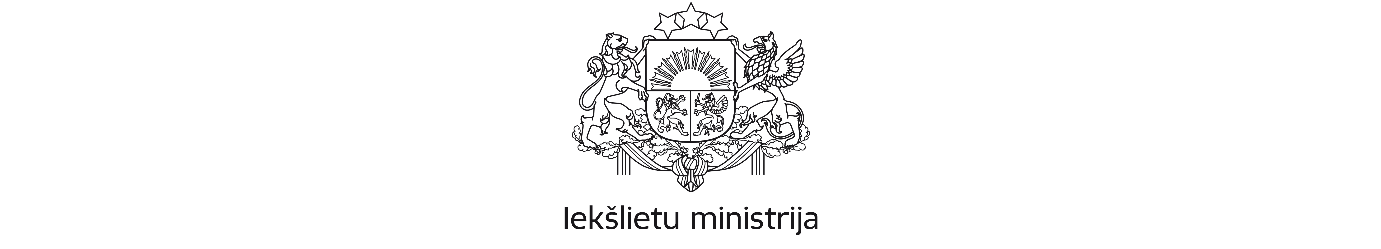 Čiekurkalna 1. līnija 1 k-2, Rīga, LV-1026; tālr. 67219263; e-pasts: pasts@iem.gov.lv; www.iem.gov.lvR Ī K O J U M SRīgāPar grozījumu Iekšlietu ministrijas 2024. gada 4. maija rīkojumā Nr.1-2/555 "Par Iekšējās drošības fonda, Patvēruma, migrācijas un integrācijas fonda un Finansiāla atbalsta instrumenta robežu pārvaldībai un vīzu politikai 2021.-2027.gada plānošanas perioda uzraudzības komitejas izveidošanu un sastāva apstiprināšanu"	Izdarīt grozījumu Iekšlietu ministrijas 2024. gada 4. maija rīkojumā Nr.1-2/555 “Par Iekšējās drošības fonda, Patvēruma, migrācijas un integrācijas fonda un Finansiāla atbalsta instrumenta robežu pārvaldībai un vīzu politikai 2021.-2027. gada plānošanas perioda uzraudzības komitejas izveidošanu un sastāva apstiprināšanu” un papildināt ar 3.21. apakšpunktu šādā redakcijā:“3.21. Latvijas Drošības un aizsardzības industriju federācijas Publisko attiecību vadītāja – Anete Lūsare.”.Santa Balaško, 67219500santa.balasko@iem.gov.lvDOKUMENTS PARAKSTĪTS AR DROŠU ELEKTRONISKO PARAKSTU UN SATUR LAIKA ZĪMOGU10.07.2024Nr.1-2/845Valsts sekretārsDimitrijs Trofimovs